Rilevazione sugli incidenti stradaliPiano nazionale formativoProgetto formativo per le Polizie Locali                                          Regione BasilicataInfo:  Antonella BianchinoTel. 0971.377260 - email bianchin@istat.itPROGRAMMAApertura dei lavori        	  9:00 – 9:30  Emilio Libutti, Dirigente  Ufficio Autonomie Locali e Decentramento Amministrativo –    Regione Basilicata  Annamaria Grippo, Ufficio Sistema Informativo Regionale e Statistica – Regione BasilicataLa rilevazione degli incidenti stradali      9:30 – 10:15(Antonella Bianchino, Istat – Sede territoriale per la Basilicata)IntroduzioneLe strategie a supporto della qualità dell’indagineOrganizzazionePausa10:15 – 10:30Compilazione, codifica e controllo delle informazioni 10:30 – 12:45(Roberto Ielpo, Istat – Sede territoriale per la Basilicata)Aspetti tecnici e metodologici dell’indagine Il modello La lavorazione dei modelli: controlli di completezza e coerenza, errori  frequentiIl progetto POL- BAS – Sintesi Sulla Trasmissione elettronica dei dati relativi ai sinistri con lesioni a personeIl sistema di e-learning per la formazione a distanza12:45 – 13:30(Ten. Michele Petrone - Componente Comitato Tecnico per la Polizia Locale della Basilicata)(Antonella Bianchino, Istat – Sede territoriale per la Basilicata)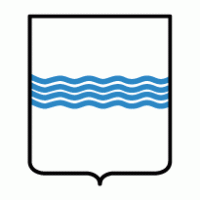                            	In collaborazione con la Regione BasilicataUfficio  Autonomie Locali e Decentramento AmministrativoUfficio  Sistema Informativo Regionale e StatisticaSegreteria Organizzativa: Maria Pia Santosuosso – Tel. 0971/666032 – Fax      0971/666025                                           e-mail: mariapia.santosuosso@regione.basilicata.it DESTINATARI Referenti per la rilevazione statistica degli incidenti stradali con lesioni a persone presso i Comandi di polizia localeA CURA  DIEsperti Istat METODILezione frontaleINFORMAZIONI ORGANIZZATIVE25 e 28 Novembre  2013 Sala Inguscio della Regione Basilicata – Via V. Verrastro - POTENZA Orario 9:00 -13:30